darovací smlouva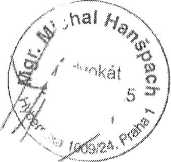 mezí
společnostíGrelio Commerce, s.r.o.(na straně jedné jako dárce dále jen jako ,,Dáree“)Městem Třeboň(na straně druhé jako obdarovaný dále jen jako „Obdarovaný")Smluvní strany:Grelio Commerce, s.r.o.IČO: 24297232, DIČ: CZ24297232se sídlem: Hybernská IQ09/24, Nové Město, 110 00, Praha 1zapsaná v oběh. rejstříku vedeném Městským soudem v Praze, oddíl C, vložka 194232 zastoupená JUDr. Ing. Stanislavem Polenem, jednatelemjako dárce na straně jedné (dále jen ,,I)árce“)aMěsto TřeboňIČO: 00247618, DIČ: CZ00247618se sídlem: Palackého nám. 46, Třeboň II, 379 01 Třeboňzastoupené: PaedDr, Janem Váňou, starostou městajako obdarovaný na straně druhé (dále jen „Obdarovaný")dále též jako „smluvní strany" ■:)uzavírají níže uvedeného dne, měsíce a roku podle ust. § 2055 a násl., zákona č, 89/2012 Sb., občanskýzákoník, v platném znění, tutoDAROVACÍ SMLOUVUProhlášení vlastníka!. Dárce prohlašuje, že je výlučným vlastníkem vodního díla dešťové kanalizace realizované v rámci stavby „Dešťová kanalizace Třeboň" umístěné na pozemcích pare.ě. KN 3355, parc.ě. KN 3349. pare.č. KN 3290, parc.ě. KN 3299/4, parc.ě. KN 3215. parc.ě. KN 3084, parc.ě KN 3 175. pare.č. KN 3113a parc.ě. KN 3094, vše v kat, území Třeboň, a to konkrétně:Dešťová kanalizace: dešťová kanalizace DN 500 v délce 735 m včetně 28 ks prefabrikovaných revizních šachet DN 1000 umístěný na pozemcích parc.ě. KN 3355, parc.ě. KN 3349, pare.č, KN 3290, pare.ě. KN 3299/4, pare.č. KN 3215. parc.ě. KN 3084, parc.ě KN 3175. pare.č. KN 3113 a parc.ě. KN 3094. vše v k.ú. Třeboň (dále jen „Předmět daru").Předmět daru je blíže specifikován Kolaudačním souhlasem č.j. ML 1 Kill 11/2021 KnRe zc dne 21.07,2021, který vydal Městský úřad Třeboň, odbor životního prostředí, a který je jako Příloha č. 1 nedílnou součástí této smlouvy.Dárce dále prohlašuje, že je výlučným vlastníkem technické dokumentace ke stavbě vodního díla dešťové kanalizace v rámci stavby „Dešťová kanalizace Třeboň", blíže specifikované v čl. 1 odst. 1 této smlouvy, která se skládá zejména z: protokolu o předáni stavby dodavatelem, protokolu o technické pfejímce kanalizace provozovatelem, projektové dokumentace vč. zákresu skutečného provedení, geometrického plánu v písemné a digitální podobě, kopie kolaudačního souhlasu, protokolu o provedených zkouškách prokazujících správnost a kvalitu díla {dále jen „technická dokumentace").Dárce prohlašuje, že Předmět daru blíže specifikovaný v odst. 1 tohoto článkuje inženýrskou sítí, a tudíž v souladu s ust. § 509 zákona č. 89/2012 Sh., občanský zákoník, v platném znění, není součástí pozemků parc.ě. KN 3355, parc.č. KN 3349, parc.č. KN 3290, parc.č. KN 3299/4, parc.č. KN 3215, parc.č. KN 3084, parc.č KN 3175, parc.č. KN 3113 a parc.č. KN 3094, vše v kat. území Třeboň, nýbrž je samostatnou nemovitou věcí, která se však neeviduje v katastru nemovitostí.Schvalovací doložkaRada Města Třeboně svým usnesením č. 365/2022-103 ze dne 21.06.2022 schválila uzavření Smlouvy darovací mezí městem Třeboň (obdarovaný) a společností Gerlio Commerce, s.r.o., (Újezd 450/40, Praha 1, jako dárce), IČO 24297232. Předmětem daru bude dešťová kanalizace DN 500 v délce 735 m včetně 28 ks prefabrikovaných revizních šachet DN 1000 umístěná na pozemcích parc.č. KN 3355, parc.č. KN 3349, parc.č. KN 3290, parc.č. KN 3299/4, parc.č. KN 3215, parc.č. KN 3084, parc.č KN 3175, parc.č, KN 3113 a parc.č. KN 3094, vše v k.ú. Třeboň. K podpisu darovací smlouvy dojde za podmínky, že:před uzavřením darovací smlouvy uzavře dárce příslušné smlouvy o zřízení služebnosti - věcného břemene s vlastníky pozemků dotčených stavbou dešťové kanalizace, před uzavřením darovací smlouvy předloží dárce Smlouvu o převodu investorství mezi společností Retail Třeboň s.r.o. a společností Grelio Commerce, s.r.o. (Újezd 450/40, Praha 1) s ověřenými podpisy.Veškeré náklady související se sepsáním darovací smlouvy hradí obdarovaný.Předmět daru, převod vlastnického právaf. Dárce na základě této darovací smlouvy a za níže stanovených podmínek, bezúplatně převádí na Obdarovaného vlastnické právo k Předmětu daru (dešťové kanalizaci) vč. technické dokumentace specifikované včl. 1 odst. 2 této darovací smlouvy, a Obdarovaný toto vlastnické právo přijímá. Dárce při podpisu této darovací smlouvy předává Obdarovanému technickou dokumentaci. O předání Předmětu daru bude mezi Dárcem a Obdarovaným sepsán Předávací protokol.Vlastnické právo k Předmětu daru přechází z Dárce na Obdarovaného v okamžiku podpisu Předávacího protokolu specifikovaného v čl. V odst. 2 této smlouvy.Dárce prohlašuje, že na Předmětu daru nevážnou práva třetích osob ani jiné právní vady, které by omezovaly nebo bránily Obdarovanému ve volné dispozici s Předmětem daru, a které by bylo třeba touto smlouvou zvlášť vypořádat, nebo na které by musel Obdarovaného upozornit. Dárce výslovně upozorňuje Obradovaného na následující smluvní práva třetích stran týkající se Předmětu daru - dešťové kanalizace:práva na připojení k Předmětu daru - dešťové kanalizaci a jeho užívání na základě souhlasu ze dne 31.3.2022 uděleného ze strany Dárce společnosti Stavby Třeboň s.r.o., IČO: 07954956; práva na připojení k Předmětu daru - dešťové kanalizaci a jeho užívání na základě souhlasu ze dne 6.10.2022 uděleného ze strany Dárce společnosti Lidi Česká Republika v.o.s., IČO: 26178541;práva na připojení k Předmětu daru - dešťové kanalizaci a jeho užívání na základě smlouvy o připojení se k dešťové kanalizaci a užívání dešťové kanalizace ze dne 13.12.2022 uděleného ze strany Dárce společnosti RP Třeboň, s.r.o., IČO: 09742492; přičemž Dárce a Obdarovaný pro vyloučení veškerých pochybností shodně uvádí, že tato práva třetích stran nepovažují za práva třetích osob či jiné právní vady, které by omezovaly nebo bránily Obdarovanému ve volné dispozici s Předmětem daru.Nebezpečí škody na Předmětu daru přechází na Obdarovaného současně s nabytím vlastnického práva.Dárce prohlašuje, že neprobíhá žádný právní spor týkající se Předmětu daru. Dále, že uzavření a realizace této smlouvy není v rozporu s žádnými právními předpisy nebo soudním rozhodnutím a že Dárce nemá žádné nedoplatky na daních a poplatcích vůči státu.Práva a povinnosti smluvních stranVeškeré náklady vztahující se k Předmětu daru (vynaložené na jeho vybudování, zaměření, přezkoušení, opatření technické dokumentace, předání atp.) budou hrazeny Dárcem. Dárce dále prohlašuje, že po Obdarovaném nebude požadovat případné vydání účelně vynaložených nákladů, ve smyslu ust, 1084 odst. 2 zákona č. 89/2012 Sb., občanský zákoník, v platném znění.V případě, že byl Předmět daru zhotoven zhotovitelem, zavazuje se Dárce převést (postoupit) na Obdarovaného, nepřejdou-li tato práva na Obdarovaného přímo na základě zákona, veškerá práva, která plynou z vadného plnění (tj. odpovědnosti zhotovitele za vady) a příp. práva vyplývající ze sjednané záruky za jakost, ve vztahu k Předmětu daru.Nezajistí-li Dárce Obdarovanému oprávnění vytýkat vady předmětu daru (resp. uplatňovat práva z vadného plnění a záruky za jakost) přímo vůči zhotoviteli v souladu s odst. 2 tohoto článku Smlouvy nebo zhotovitel vady včas neodstraní, je Dárce povinen vady odstranit sám na vlastní náklady nejpozději 15 dní od jejich vytčení, nedohodnou-li se smluvní strany jinak. Obdarovaný se zavazuje poskytnout k odstranění vad veškerou potřebnou součinnost.Pokud Dárce neodstraní vytčené vady v příslušném termínu plynoucím z této Smlouvy nebo dohodyv smluvních stran, je Obdarovaný oprávněn tyto vady odstranit sám, případně prostřednictvím třetíosoby, a to na náklady Dárce.Dárce prohlašuje, že před podpisem této smlouvy uzavřel příslušné smlouvy o zřízení služebnosti - věcného břemene s vlastníky pozemků dotčených stavbou dešťové kanalizace, které byly řádně zaneseny do katastru nemovitostí a současné byly řádně uhrazeny úplaty za omezení vlastnického práva s dotčenými vlastníky pozemků. Obdarovaný bere na vědomí, že nebyla zřízena věcná břemena - služebnosti ve vztahu k pozemkům ve vlastnictví Obdarovaného a to s ohledem na výslovnou žádost obdarovaného.Dárce před podpisem této smlouvy předložil Obdarovanému Smlouvu o převodu investorství mezi společností Retail Třeboň s.r.o. a společností Grelio Commerce, s.r.o., (Újezd 450/40, Praha 1) s ověřenými podpisy obou smluvních stran.Odevzdání daruBude-li Předmět daru vykazovat nedostatky, tj. nebude-li svým provedením odpovídat této Smlouvě či jejímu účelu (nevyjímaje drobné vady, které nebrání užívání Předmětu daru), je Obdarovaný oprávněn odmítnout převzetí Předmětu daru. Smluvní strany v takovém případě sepíší záznam o odmítnutí převzetí a Dárce neprodleně odstraní vytčené nedostatky, pro které Předmět dam nebyl převzat, a následně znovu vyzve Obdarovaného k, převzetí.O odevzdání Předmětu daru (převzetí) bude pořízen písemný předávací protokol podepsaný oběma smluvními stranami (dále jen „Předávací protokol'1), jehož vzor tvoří přílohu č. 2 této smlouvy. Obdarovaný převezme Předmět daru bez vad a nedodělků, k jinému převzetí není povinen.Nejpozději při protokolárním převzetí Předmětu daru Dárce Obdarovanému předá také kompletní technickou dokumentaci, která se bude sestávat zejména z:protokolu o předání Předmětu daru zhotovitelem Dárci,protokolu o technické přejirnce dešťové kanalizace provozovatelem, byl-ii proveden,projektové dokumentace vč. zákresu skutečného provedení,geodetického zaměření skutečného provedení Předmětu daru v písemné a digitální podobě, protokolu o provedení zkoušky, potvrzující správnost a kvalitu Předmětu daru.Salvátorská klauzulePokud jakékoliv ujednání vyplývaj ících z této Smlouvy avšak netvořící jej í podstatnou náležitost je nebo se stane neplatným nebo nevymahatelným jako celek nebo jeho část, je plně oddělitelným od ostatních ustanovení této smlouvy a taková neplatnost nebo nevymahateinost nebude mít žádný vliv na platnost a vymahatelnost jakýchkoliv ostatních ujednání této Smlouvy.Pokud avšak jakékoliv ujednání vyplývající z této Smlouvy a tvořící její podstatnou náležitost, resp. část je nebo kdykoliv se stane neplatným nebo nevymahatelným jako celek nebo jeho část, strany nahradí neplatné nebo nevymahatelné ujednání závazek v rámci nové smlouvy takovým novým platným a vymahatelným ujednáním Jehož předmět bude v nejvyšší možné míře odpovídat předmětu původního ujednání formulovaného v této Smlouvě.Závěrečná ustanoveníPrávní vztahy touto smlouvou neupravené se řídí příslušnými ustanoveními zákona č. 89/2012 Sb., občanského zákoníku, v platném znění.% Zveřejnění této smlouvy' v registru smluv, ve smyslu zákona č. 340/2015 Sb., o zvláštních podmínkách účinnosti některých smluv, uveřejňování těchto smluv a o registru smluv, v platném znění, podléhá- li tato smlouva zveřejnění, zajistí Obdarovaný. Smluvní strany shodně prohlašují, že souhlasí se zveřejněním celého obsahu této smlouvy (vč. případných dodatků) v registru smluv.Veškeré změny této smlouvy je možno činit, pouze v písemné formě a to chronologicky číslovanými dodatky.Tato smlouvaje vyhotovena v třech (3) stejnopisech, z nichž po jednom (1) obdrží každý Dárce, dva (2) stejnopisy obdrží Obdarovaný.Smluvní strany souhlasí s tím, aby osobní údaje uvedené v této smlouvě, které jsou nezbytné pro identifikaci smluvních stran, byly zpracovány za účelem uzavření této smlouvy a jejího následného plnění, a to včetně uplatňování případných nároků z této smlouvy plynoucích.Smluvní strany tímto výslovně prohlašují, že se seznámily s obsahem této smlouvy, že všechna ujednání v ní obsažená odpovídají jejich pravé, svobodné a vážné vůli a že tato smlouva nebyla sjednána v tísni nebo pro ně za nápadně nevýhodných podmínek. Na důkaz toho níže připojují své podpisy.Příloha č. 1: Kolaudační souhlas ze dne 21.07.2021 pod č.j. METR 11 i 11/2021 KnRePříloha č. 2: Vzor předávacího protokoluV Praze dne	0.7..".33" 2023 ....	v Třeboni dne 3 1.10.2023Dárce:Grelio CoínimercetjyvgjjJUDr. Ing. Stanislav Polena, jednatel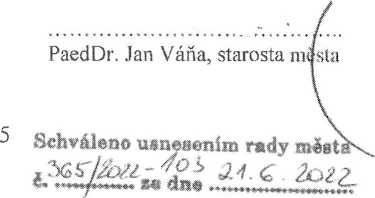 ODBOR ŽIVOTNÍHO PROSTŘEDÍ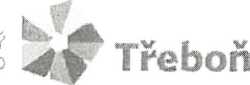 tel.: +420 384 342 176, datová schránka: 4cbbvj4 e-mail: renata.knezinkova@mesto-trebon.czSpis zn.: METR_S 2765/2021 OZP Ze dne: 13.07.2021 Našeč.j.: METR 11111/2021 KnRe Vyřizuje: Ing. KněžínkováDatum: 21.07.2021KOLAUDAČNÍ SOUHLASMěstský úřad Třeboň, odbor životního prostředí, jako správní úřad příslušný podle ustanovení § 61 zákona č. 128/2000 Sb., o obcích, ve znění pozdějších předpisů, a jako věcně příslušný vodoprávní úřad podle ustanovení § 104 odst. 2 písm. c) a ustanovení § 106 odst. 1 zákona č. 254/2001 Sb., o vodách a o změně některých zákonů (vodní zákon), ve znění pozdějších předpisů (dále jen „vodní zákon"), a příslušný speciální stavební úřad podle ustanovení § 15 odst. 5 téhož zákona a § 15 zákona 5.183/2006 Sb., o územním plánování a stavebním řádu (stavební zákon), ve znění pozdějších předpisů (dále jen „stavební zákon"), a jako místně příslušný vodoprávní úřad podle ustanovení § 11 odst. 1 písm. b) zákona č. 500/2004 Sb., správního řádu, ve zněni pozdějších •v předpisů (dále jen „správní řáď), na základě žádosti stavebníka, kterým je společnost Retail Třeboň s. r. o., ICO 05147123, Krajinská 33/5, 370 01 České Budějovice, zastoupená na základě písemné plné moci I	LK PROJEKT, IČO 73539945, Lužnice 182, 379 01 Třeboň (dále jen„stavebník"), podle ustanovení § 15 vodního zákona a § 122 stavebního zákonavydává kolaudační souhlas k užívání dokončené stavby vodního díla„Dešťová kanalizace Třeboň".Stavba byla dodatečně povolená rozhodnutím Městského úřadu Třeboň, odboru životního prostředí, č. j. METR 9043/2021 KnRe ze dne 07.06.2021, v právní moci dne 09.07.2021.Stavba je situovaná v kraji Jihočeském, okrese Jindřichův Hradec, obci a katastrálním území Třeboň, na pozemcích na pare. č. 3113, 3349, 3290, 3215, 3084, 3175, 3094, 3299/4, 3355, umístění - souřadnice cca Y,X: začátek: 735549.40, 1165262.67, konec: 735501.66, 1164634.38, čhp 1-07-02- 0491-0-10, HGR 2140 - Třeboňská pánev - jižní část, vodní útvar HVL_0620 Kaňovský potok od pramene po vzdutí rybníka Kaňov a dále po vzdutí rybníka Rožmberk (dále jen „stavba").Stručný popis stavby:Pro odvádění srážkové vody z území budoucí zástavby byla navržena dešťová kanalizace z potrubí PP DN 500 (SN min. 10 kN/m2), včetně 28 ks prefabrikovaných revizních šachet DN 1000, celkové délky 735 m, která ústí do stávajícího otevřeného příkopu vedoucího do Břiiického rybníka. Výústní objekt má kamenné Čelo opatřené zpětnými klapkami, dno a svahy otevřeného příkopu jsou zpevněné kamennou dlažbou do betonu. Kanalizační šachty jsou betonové prefabrikované DN 1000, ve volném terénu vyvedené nad terén, zakryté poklopem a opatřené trasírkou, ve zpevněných plochách zakryté litinovými poklopy pro zatíženi D400, V úseku podél pare, Č. 3218/4 (mezí šachtami DŠ14 a DŠ15), je kanalizace uložena v ocelové chráníčce DN 700. Mezi šachtami DŠ16 a DŠ19 byla původní dešťová kanalizace DN 300 nahrazena potrubím PP DN 500.Účel stavby: dešťová kanalizaceZhotovitelem stavby byla společnost I. Kamenická stavební a obchodní firma s. r. o., IČO 60838531, U Kulturního domu 770, 394 70 Kameníce nad Lipou. Vodoprávní úřad byl stavebníkem zván ke kontrolním prohlídkám stavby, proto upustii v souladu s ustanovením § 122 odst. 6 stavebního zákona od závěrečné kontrolní prohlídky stavby.Se žádostí o kolaudační souhlas předložil stavebník následující doklady a dokumenty nutné k vydání kolaudačního souhlasu dle § 122 odst. 1 stavebního zákona:zápis o předání a převzetí stavby mezi dodavatelem a investorem;zaměření skutečného provedení stavby na podkladu katastrální mapy;doklad o provedení a výsledku kamerové zkoušky kanalizace vč. záznamu na DVD;prohlášení zhotovitele stavby k dokončené stavbě;prohlášení a doklady o likvidaci odpadů vzniklých při stavbě v souladu s požadavky zákona;prohlášení zhotovitele a doklady (certifikáty) o ověření požadovaných vlastností a kvalitě použitých stavebních materiálů - prohlášení o shodě;doklady o předání dotčených pozemků po dokončení stavby jejich vlastníkům či uživatelům;jméno, adresa a kontaktní údaje osoby odpovědné za provozování dešťové kanalizace;kopie stavebního deníku.Z předložených podkladů vodoprávní úřad ověřil, že stavba byla provedena v souladu s vydaným povolením ke stavbě a s ověřenou projektovou dokumentací, nebyly zjištěny odchylky, které by vyžadovaly projednání. Stavební úřad dále z předložených dokladů ověřil, že stavba byla provedena v souladu se stanovisky, závaznými stanovisky, případně rozhodnutími dotčených orgánů, že byly dodrženy obecné požadavky na výstavbu a skutečné provedení stavby nebo její užívání nebude ohrožovat život a veřejné zdraví, život nebo zdraví zvířat, bezpečnost anebo životní prostředí. Nebyly zjištěny zjevné vady nebo nedodělky, které by mohly mít negativní vliv na funkci a účel užívání stavby.Vzhledem k výše uvedenému Městský úřad Třeboň, odbor životního prostředí, jako věcně a místně příslušný vodoprávní úřad s působností speciálního stavebního úřadu vydal podle ustanovení § 122 odst. 3 stavebního zákona kolaudační souhlas, který je dokladem o povoleném účelu užívání stavby.Ing. Jaroslav F I i e g e I vedoucí odboru životního prostředí Městský úřad TřeboňObdrží na doručenku:Retail Třeboň s.r.o., Krajinská 33/5, 370 01 České Budějoviceprostřednictvím: Ing. Lukáš Kvídera, LK PROJEKT, Lužnice 182, 379 01 Třeboň - dsDotčené orgány - doporučeně:AOPK - Správa CHKO Třeboňsko, Valy 121, 379 01 Třeboň - ds Městský úřad Třeboň, odbor ÚPaSŘ, Palackého nám. 46/lf, 379 01 TřeboňPŘEDÁVACÍ PROTOKOLGrelio Commerce, s.r.o., IČO: 242 97 232, se sídlem Hybernská 1009/24, Nové Město, 110 00, Praha 1, zapsaná v obchodním rejstříku vedeném Městským soudem v Praze pod sp. zn. C 194232, zastoupena JUDr. Ing, Stanislavem Polenou, jednatelem(dále jen „Předávající11)aMěsto Třeboň, IČO: 002 47 618, se sídlem Palackého nám. 46, Třeboň II, 379 01 Třeboň, zastoupeno PaedDr, Janem Váňou, starostou města(dále jen „Přebírající11)í.Předmět předáníPředávající a Přebírající spolu dne 7 41. 2023 uzavřeli Darovací smlouvu, jejímž předmětem je závazek Předávajícího darovat Přebírajícímu nemovitou věc specifikovanou jako vodní dílo dešťové kanalizace realizované v rámci stavby „Dešťová kanalizace Třeboň11 umístěné na pozemcích parc.č. KN 3355, parc.č. KN 3349, parc.č. KN 3290, parc.č, KN 3299/4, parc.č. KN 3215, parc.č. KN 3084, parc.č KN 3175, parc.č. KN 3113 a parc.č. KN 3094, vše v kat. území Třeboň, a to konkrétně:• Dešťová kanalizace: dešťová kanalizace DN 500 v délce 735 m včetně 28 ks prefabrikovaných revizních šachet DN 1000 umístěný na pozemcích parc.č. KN 3355, parc.č. KN 3349, parc.č. KN 3290, parc.č. KN 3299/4, parc.č. KN 3215, parc.č. KN 3084. parc.č KN 3175, parc.č. KN 3113 a parc.č. KN 3094, vše v k.ú. Třeboň (dále jen „Předmět daru“).Předmět daruje blíže specifikován Kolaudačním souhlasem č.j. METR 11111/2021 KnRe ze dne-21.07.2021, který vydat Městský úřad Třeboň, odbor životního prostředí, a který je jako Příloha č. 1 nedílnou součástí Darovací smlouvy.Při předání Předmětu daru nebyly zjištěny žádné vady.II.Závěrečná ustanoveníPředávající a Přebírající podpisem tohoto prohlášení stvrzují, že Předmět daru byl řádně předán Přebírajícímu ve stavu odpovídajícím Darovací smlouvě uzavřené mezi Předávajícím a Přebírajícím dne • 4 i - 2023.Přebírajícímu je v době předání znám technický stav Předmětu daru a s tímto jej bez jakýchkoli námitek přebírá od Předávaj ícího.Předávající a Přebírající po přečtení tohoto předávacího protokolu prohlašují, že souhlasí s jeho obsahem, a že došlo k předání Předmětu daru, na důkaz čehož připojují své podpisy.Tento protokol je vyhotoven ve dvou (2) vyhotoveních s platností originálu, kdy každá strana obdrží po jednom (1) vyhotovení.za M^kpTíeŘoIí PaedDr. Jat/Váňa^stgrojrílfA